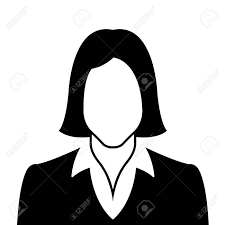 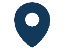 ADRES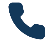 TELEFON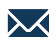 EPOSTAKİŞİSEL BİLGİLERKİŞİSEL BİLGİLERKİŞİSEL BİLGİLERKİŞİSEL BİLGİLERDOĞUM TARİHİDOĞUM TARİHİDOĞUM TARİHİDOĞUM YERİDOĞUM YERİDOĞUM YERİMEDENİ DURUMMEDENİ DURUMMEDENİ DURUMTOPLAM TECRÜBETOPLAM TECRÜBETOPLAM TECRÜBEENGEL DURUMUENGEL DURUMUENGEL DURUMUSİGARA KULLANIMISİGARA KULLANIMISİGARA KULLANIMIYETENEKLERYETENEKLERYETENEKLERYETENEKLERMS WORDMS WORDMS WORDMS EXCELYABANCI DİL BİLGİLERİYABANCI DİL BİLGİLERİYABANCI DİL BİLGİLERİYABANCI DİL BİLGİLERİİNGİLİZCEİNGİLİZCEİNGİLİZCEALMANCAHOBİLER VE İLGİ ALANLARIHOBİLER VE İLGİ ALANLARIHOBİLER VE İLGİ ALANLARIHOBİLER VE İLGİ ALANLARIAD SOYADAD SOYADEĞİTİM BİLGİLERİEĞİTİM BİLGİLERİMezuniyet TarihiBölüm-Okul Ya Da Üniversite AdıMezuniyet TarihiBölüm-Okul Ya Da Üniversite AdıMezuniyet TarihiBölüm-Okul Ya Da Üniversite AdıİŞ TECRÜBESİİŞ TECRÜBESİİşe Giriş – Çıkış TarihleriGörevi-Hastane Adı-Şehirİşe Giriş – Çıkış TarihleriGörevi-Hastane Adı-Şehirİşe Giriş – Çıkış TarihleriGörevi-Hastane Adı-ŞehirKURSLARKURSLARKURS TARİHİKURS ADI-KURS VEREN KURUM YA DA FİRMA-ŞEHİRKURS TARİHİKURS ADI-KURS VEREN KURUM YA DA FİRMA-ŞEHİRKURS TARİHİKURS ADI-KURS VEREN KURUM YA DA FİRMA-ŞEHİRSEMİNERLERSEMİNERLERSEMİNER TARİHİSEMİNER ADI-KURS VEREN KURUM YA DA FİRMA-ŞEHİRSEMİNER TARİHİSEMİNER ADI-KURS VEREN KURUM YA DA FİRMA-ŞEHİRSEMİNER TARİHİSEMİNER ADI-KURS VEREN KURUM YA DA FİRMA-ŞEHİRSERTİFİKALARSERTİFİKALARSERTİFİKA TARİHİSERTİFİKA ADI – SERTİFİKA VEREN KURUM - ŞEHİRSERTİFİKA TARİHİSERTİFİKA ADI – SERTİFİKA VEREN KURUM - ŞEHİRSERTİFİKA TARİHİSERTİFİKA ADI – SERTİFİKA VEREN KURUM - ŞEHİRREFERANSLARREFERANSLARİLETİŞİM BİLGİSİADI SOYADI-ŞİRKETİ-GÖREVİİLETİŞİM BİLGİSİADI SOYADI-ŞİRKETİ-GÖREVİİLETİŞİM BİLGİSİADI SOYADI-ŞİRKETİ-GÖREVİ